向反对圣训的父亲尽孝的问题。بر الوالد المنكر للحديث[باللغة الصينية ]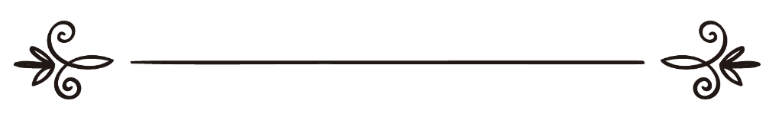 来源：伊斯兰问答网站مصدر : موقع الإسلام سؤال وجواب编审: 伊斯兰之家中文小组مراجعة: فريق اللغة الصينية بموقع دار الإسلام向反对圣训的父亲尽孝的问题。问：我生活在一个没有宗教修养的家庭，感赞真主，我个人是一个坚守圣行的穆斯林，他们因此责难我、嘲笑我。我的父亲认为，用于解释《古兰经》的圣训，如关于礼拜的圣训，必须遵守。而涉及《古兰经》中没有提到的事务的圣训，如：禁止和非至亲妇女握手等，则不必遵守。除此之外，他还有一些其它错误的观念。我知道，孝敬父母是穆斯林必尽的义务。我是否可以跟随我的父亲做礼拜？如果答案是否定的话，我是否可以为了不使他生气，表面上跟随他礼拜，过后我再将礼拜重做？答：一切赞颂全归真主。这位兄弟，你所生活的环境确实是很困难的。一名信士与存在各种谬误，偏离了正统信仰的父亲生活在一起，不是一件容易的事情。但是，作为一个穆斯林可以通过他的忍耐，和对父亲温和地规劝获得回赐。他可以采用各种适当的方法为父亲讲明真理的所在，不要使父亲感觉到儿子要凌驾于他之上，或儿子要揭他的短处。而应让父亲觉得这是儿子诚恳的规劝，感受到父子之间的真情和儿子对父亲的尊重。就像先知伊布拉欣（愿主赐他安宁）规劝他的父亲那样，真主说：“你应当在这部经典里提及伊布拉欣，他原是一个虔诚的人，又是一个先知。当时他对他父亲说：‘我的父亲啊！你为何崇拜那既不能听，又不能见，对于你又没有任何裨益的东西呢？我的父亲啊！没有降临你的知识，确已降临我了；你顺从我吧，我要指示你一条正路。我的父亲啊！你不要崇拜恶魔，恶魔确是违抗至仁主的。我的父亲啊！我的确怕你遭受从至仁主发出的刑罚，而变成恶魔的朋友。’他说：‘你厌恶我的主宰吗？伊布拉欣啊！如果你不停止，我誓必辱骂你。你应当远离我一个长时期。’他说：‘祝你平安！我将为你向我的主求饶，他对我确是仁慈的。’”（《古兰经》19：41－47）先知伊布拉欣（愿主赐他安宁）用最亲近的的称谓称呼他的父亲，并没对他说：“我有知识，你是无知的。”而这样说道：“没有降临你的知识，确已降临我了。”并显示出他对父亲的疼顾和关心，他说：“我的父亲啊！我的确怕你遭受从至仁主发出的刑罚。”当他的父亲回绝了他，并威胁他之后，先知伊布拉欣（愿主赐他安宁）仍极有礼貌地对他说“祝你平安！”并许约要为他祈求饶恕。先知们就是这样向他们迷误的父辈们宣传真理的。须知，否认圣训或其中的一部分，是非常危险的。让我们在其它课题中做详细地阐述，在这里，我们不妨做些简要地解释。假如你的父亲完全地否认圣训，这是导致叛教的异端。如果对他讲明真理之后，他仍执迷不悟，那么，你跟随他做礼拜就是无效的，因其已然出教。如果你父亲的错误尚未达到叛教的程度，只是对于圣行疏忽怠慢，不努力遵行，那么，你可以跟随他做礼拜，你的礼拜是有效的。真主至知。另外，我们引用穆罕默德·本·萨利赫·本·欧赛悯教长对类似问题的解答：否认圣训，包括因猜测、臆断导致的否认，还有纯粹抗拒真理的否认。纯粹抗拒真理的否认，例如有人说：“我知道主的使者（真主的称赞、祝福与安宁属于他）这样说过，但是我反对，我不接受。”这样的人就是叛教的，不可跟随他做礼拜。如果是由于猜测、臆断而导致的否认，如果这种臆断有阿拉伯语言方面的根据，并且这个人懂得教律的出处和原则，那么，他没有堕入不信，而属于行异端的人，可以跟随他做礼拜。如果放弃跟随他做礼拜能使他反省自己的错误，有利于他改邪归正，为了达到这个目的，可以不跟随他礼拜。根据这位父亲的情况，他承认与《古兰经》有直接关联，作为对《古兰经》的注释的那些圣训，同时不接受另一些在《古兰经》之外增加的圣训。类似这样的情况，就属于严重的异端，正如先知（真主的称赞、祝福与安宁属于他）所警告的那样：“当我的命令或禁止来到你们的时候，我决不要看到你们倚靠在床上，说：‘这个我们不知道，我们只遵守我们在《古兰经》中找到的。’”这是一种非常严重的，恐怕会使干犯者堕入迷误的异端。真主至知。谢赫·穆罕默德·萨利赫·穆南吉德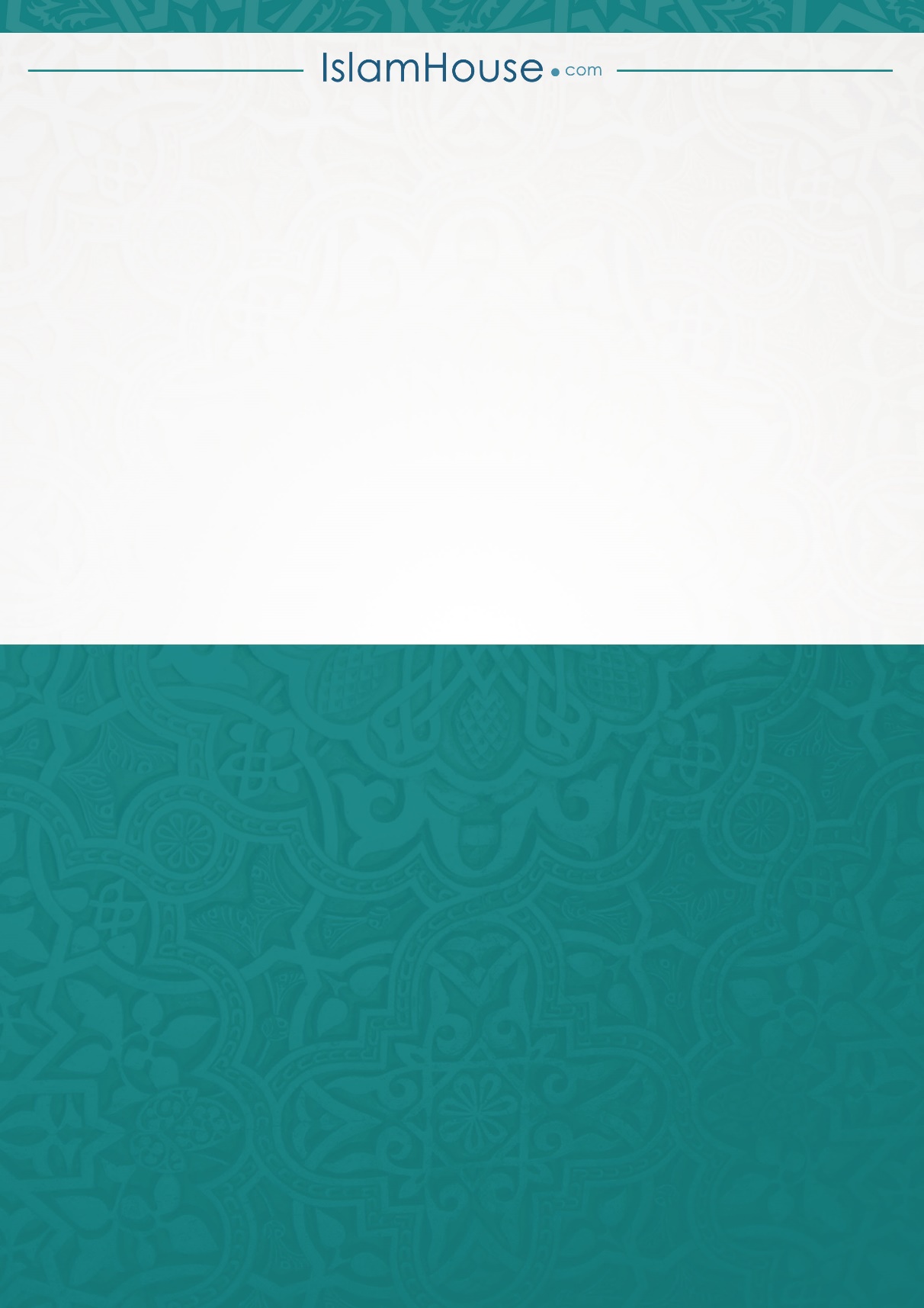 